WNIOSEK O WYPŁATĘ DODATKU DLA GOSPODARSTW DOMOWYCH 
Z TYTUŁU WYKORZYSTYWANIA NIEKTÓRYCH ŹRÓDEŁ CIEPŁASkrócona instrukcja wypełniania:Należy wypełniać WIELKIMI LITERAMI.Pola wyboru należy zaznaczać  V  lub  X  .ORGAN, DO KTÓREGO JEST SKŁADANY WNIOSEK O WYPŁATĘ DODATKU DLA GOSPODARSTW DOMOWYCH Z TYTUŁU WYKORZYSTYWANIA NIEKTÓRYCH ŹRÓDEŁ CIEPŁA1)………………………………………………………………………………………………………….………………………………………………………………………………………………………….1) Dodatek wypłaca wójt, burmistrz lub prezydent miasta właściwy ze względu na miejsce zamieszkania osoby fizycznej składającej wniosek o wypłatę tego dodatku.CZĘŚĆ I DANE DOTYCZĄCE WNIOSKODAWCY I JEGO GOSPODARSTWA DOMOWEGODane osoby fizycznej składającej wniosek, zwanej dalej „wnioskodawcą”.DANE WNIOSKODAWCY Imię (imiona)………………………………………………………………………….………………………………Nazwisko…………………………………………………………………………………….……………………Obywatelstwo…………………………………………………………………………………….……………………Numer PESEL			05. Seria i numer dokumentu stwierdzającego tożsamość 2)…………………………………………………………………………………………………………..2) Należy wypełnić w przypadku, gdy osoba nie posiada numeru PESEL.ADRES MIEJSCA ZAMIESZKANIA 3)Gmina / dzielnica…………………………………………………………………………………………………………..Kod pocztowy	Miejscowość…………………………………………………………………………………………………………..Ulica …………………………………………………………………………………………………………..Nr domu 			05. Nr mieszkania 	 ……………………………………………………………………………………………………………06. Nr telefonu 4)	             07. Adres poczty elektronicznej 4)……………………………………………………………………………………………………………3)	Adresem miejsca zamieszkania jest adres gospodarstwa domowego, którego głównym źródłem ciepła jest źródło wskazane w niniejszym wniosku.4)	 Dane nieobowiązkowe. W przypadku podania adresu e-mail zostanie na niego przesłana informacja o wypłacie dodatku dla gospodarstw domowych z tytułu wykorzystywania niektórych źródeł ciepła.NUMER RACHUNKU BANKOWEGO ALBO RACHUNKU W SPÓŁDZIELCZEJ KASIE OSZCZĘDNOŚCIOWO-KREDYTOWEJ, NA KTÓRY ZOSTANIE PRZEKAZANA KWOTA DODATKU DLA GOSPODARSTW DOMOWYCH Z TYTUŁU WYKORZYSTYWANIA NIEKTÓRYCH ŹRÓDEŁ CIEPŁA 5)Numer rachunku bankowego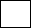 Imię i nazwisko właściciela rachunku bankowego albo rachunku w spółdzielczej kasie oszczędnościowo- kredytowej…………………………………………………………………………………………………………..5) Należy wypełnić w przypadku chęci otrzymania dodatku dla gospodarstw domowych z tytułu wykorzystywania niektórych źródeł ciepła w formie przelewu na rachunek bankowy albo rachunek w spółdzielczej kasie oszczędnościowo-kredytowej.Dane członków gospodarstwa domowego wnioskodawcy. Gospodarstwo domowe wnioskodawcy jest:  	    jednoosobowe 	             wieloosobowe (liczba osób, z uwzględnieniem wnioskodawcy: …….)Definicja gospodarstwa domowego: zgodnie z art. 24 ust. 2 ustawy z dnia 15 września 2022 r. o szczególnych rozwiązaniach w zakresie niektórych źródeł ciepła w związku z sytuacją na rynku paliw (Dz. U. poz. 1967) przez gospodarstwo domowe rozumie się osobę fizyczną samotnie zamieszkującą i gospodarującą (gospodarstwo domowe jednoosobowe) albo osobę fizyczną oraz osoby z nią spokrewnione lub niespokrewnione pozostające w faktycznym związku, wspólnie z nią zamieszkujące i gospodarujące (gospodarstwo domowe wieloosobowe). Dodatek dla gospodarstw domowych z tytułu wykorzystywania niektórych źródeł ciepła wypłaca się na wniosek jednej z wyżej wymienionych osób.W skład gospodarstwa domowego wnioskodawcy wchodzą: 6)6)	Należy wprowadzić dane wszystkich osób wchodzących w skład gospodarstwa domowego – zgodnie z liczbą wskazaną powyżej. W przypadku gdy oświadczenie dotyczy większej liczby członków gospodarstwa domowego niż 6 osób, należy dodać formularz obejmujący dane kolejnych członków gospodarstwa domowego wnioskodawcy.DANE OSOBY WCHODZĄCEJ W SKŁAD GOSPODARSTWA DOMOWEGO Imię (imiona)…………………………………………………………………………………………………………..Nazwisko…………………………………………………………………………………………………………..Numer PESEL			04. Seria i numer dokumentu stwierdzającego tożsamość 7)…………………………………………………………………………………………………………..7) Należy wypełnić w przypadku, gdy osoba nie posiada numeru PESEL.DANE OSOBY WCHODZĄCEJ W SKŁAD GOSPODARSTWA DOMOWEGO Imię (imiona)……………………………………………………………………………………………………………Nazwisko……………………………………………………………………………………………………………Numer PESEL			04. Seria i numer dokumentu stwierdzającego tożsamość 7)…………………………………………………………………………………………………………..7) Należy wypełnić w przypadku, gdy osoba nie posiada numeru PESEL.DANE OSOBY WCHODZĄCEJ W SKŁAD GOSPODARSTWA DOMOWEGO Imię (imiona)……………………………………………………………………………………………………………Nazwisko……………………………………………………………………………………………………………Numer PESEL			04. Seria i numer dokumentu stwierdzającego tożsamość 7)…………………………………………………………………………………………………………..7) Należy wypełnić w przypadku, gdy osoba nie posiada numeru PESEL.DANE OSOBY WCHODZĄCEJ W SKŁAD GOSPODARSTWA DOMOWEGO Imię (imiona)……………………………………………………………………………………………………………Nazwisko……………………………………………………………………………………………………………Numer PESEL			04. Seria i numer dokumentu stwierdzającego tożsamość 7)…………………………………………………………………………………………………………..7) Należy wypełnić w przypadku, gdy osoba nie posiada numeru PESEL.DANE OSOBY WCHODZĄCEJ W SKŁAD GOSPODARSTWA DOMOWEGO Imię (imiona)……………………………………………………………………………………………………………Nazwisko……………………………………………………………………………………………………………Numer PESEL			04. Seria i numer dokumentu stwierdzającego tożsamość 7)…………………………………………………………………………………………………………..7) Należy wypełnić w przypadku, gdy osoba nie posiada numeru PESEL.DANE OSOBY WCHODZĄCEJ W SKŁAD GOSPODARSTWA DOMOWEGO Imię (imiona)……………………………………………………………………………………..………..……………Nazwisko……………………………………………………………………………………..……..………………Numer PESEL			04. Seria i numer dokumentu stwierdzającego tożsamość 7)…………………………………………………………………………………………………………..7) Należy wypełnić w przypadku, gdy osoba nie posiada numeru PESEL.Informacja dotycząca źródeł ciepła 8)Głównym źródłem ciepła gospodarstwa domowego wnioskodawcy jest zgłoszone lub wpisane do centralnej ewidencji emisyjności budynków, o której mowa w art. 27a ust. 1 ustawy z dnia 21 listopada 2008 r. o wspieraniu termomodernizacji i remontów oraz o centralnej ewidencji emisyjności budynków (Dz. U. z 2022 r. poz. 438, z późn. zm.), jedno z następujących źródeł:8)	Dotyczy wyłącznie tych wnioskodawców, których gospodarstwo domowe wykorzystuje urządzenia grzewcze określone wyżej jako główne źródło ciepła oraz pod warunkiem, że to źródło ciepła zostało zgłoszone lub wpisane do centralnej ewidencji emisyjności budynków (CEEB) do dnia 11 sierpnia 2022 r., albo po tym dniu – w przypadku głównych źródeł ogrzewania zgłoszonych lub wpisanych po raz pierwszy do centralnej ewidencji emisyjności budynków.9) Należy zaznaczyć także w przypadku gdy ogrzewanie budynku realizowane jest przez lokalną sieć ciepłowniczą, obsługiwaną z kotła zasilanego peletem drzewnym albo innym rodzajem biomasy, kotła na gaz skroplony LPG albo kotła na olej opałowy. W tym przypadku do wniosku należy załączyć oświadczenie właściciela lub zarządcy budynku o takim sposobie ogrzewania budynku zgodnie ze zgłoszeniem lub wpisem do centralnej ewidencji emisyjności budynków.10)  Za gaz skroplony LPG uważa się mieszaninę gazów: propanu i butanu. Możliwość uzyskania dodatku dla gazu skroplonego obejmuje wyłącznie gaz ze zbiornika gazu skroplonego LPG używanego dla celów grzewczych w kotle gazowym zasilanym tym gazem. Dodatkiem nie są objęte w szczególności: gaz ziemny dystrybuowany siecią gazową (tzw. gaz sieciowy) oraz gaz LPG z tzw. butli gazowej.CZĘŚĆ IIOŚWIADCZENIAOświadczam, że: – osoby wymienione w części I w pkt 2 wniosku są członkami mojego gospodarstwa domowego, – gospodarstwo domowe nie skorzystało z dodatku węglowego, o którym mowa w art. 2 ust. 1 ustawy z dnia 5 sierpnia 2022 r. o dodatku węglowym (Dz. U. poz. 1692, z późn. zm.) ani nie został złożony wniosek o wypłatę tego dodatku, – gospodarstwo domowe nie zakupiło paliwa stałego, po cenie nie wyższej niż 996,60 zł brutto za tonę od przedsiębiorcy, któremu przysługiwała z tego tytułu rekompensata na podstawie ustawy z dnia 23 czerwca 2022 r. o szczególnych rozwiązaniach służących ochronie odbiorców niektórych paliw stałych w związku z sytuacją na rynku tych paliw (Dz. U. poz. 1477, z późn. zm.). – wszystkie podane we wniosku dane są zgodne z prawdą i aktualne.Jestem świadoma/świadomy odpowiedzialności karnej za złożenie fałszywego oświadczenia wynikającej z art. 233 § 6 ustawy z dnia 6 czerwca 1997 r. – Kodeks karny.------------------------------                        -----------------------------------          ------------------------------------(miejscowość)                                         (data: dd/mm/rrrr)                          (podpis wnioskodawcy)-RODZAJ WYKORZYSTYWANEGO ŹRÓDŁA (należy wybrać jeden rodzaj)RODZAJ WYKORZYSTYWANEGO ŹRÓDŁA (należy wybrać jeden rodzaj)Kocioł na paliwo stałe 9)KominekKozaOgrzewacz powietrzaTrzon kuchennyPiecokuchnia☐Piec kaflowy na paliwo stałeKocioł gazowy zasilany skroplonym gazem LPG 9), 10)Kocioł olejowy 9)RODZAJ WYKORZYSTYWANEGO PALIWA RODZAJ WYKORZYSTYWANEGO PALIWA Pelet drzewnyDrewno kawałkoweInny rodzaj biomasy: ………………………………………………………………………………………………..Gaz skroplony LPG 10)Olej opałowy